Morning Worship ServiceMay 27, 2018#645 Battle Hymn of the RepublicWelcome, Announcements & Prayer#223 Nothing but the BloodOffertory Song – #576 Give ThanksIn Christ Alone/The Solid Rock MedleyScripture Reading – Hebrews 6:9-12Message – Bro. Cody WarrenInvitation Song #413 Turn Your Eyes upon JesusBenediction PrayerSANCTUARY FLOWERSIn memory and appreciation of all service men and womenwho courageously gave their lives to protect our freedom.May we never forget their sacrifice.We live in a land that is free because of the brave.By: Janet Guidry and Family_______________________________________________________________________DEACON’S OF THE WEEKMAY 28 – JUNE 3:  Robbie Miller, Brett ONeal, Charles WoodwardJUNE 4 – 10:  Gary Mitchell, Chuck Simmons, Gary Uzel	NURSERY SCHEDULE:MAY 27:  Tanner SimmonsJUNE 3:  Karen KirklandTODDLER’S CHURCH SCHEDULEMAY 27:  Sarah Malley & Brooke HunterJUNE 3:  Brandi McKinley & Sarah FullerNEW PRAYER CHAIN NUMBER:Please text all prayer requests to 601-793-4565.If you do not receive texts we can also send it to you by email.RIGHTNOW MEDIA:RightNow Media is like a “Netflix for the church”.If you would like to be able to access this information please fill out a Friendship Card and make sure you put your email address.Also make a notation on the card that it is for RightNow Media.As soon as we receive your email we will send you an invitation to join.SENIOR ADULT DAY LUNCHEONSUNDAY, JUNE 3RD We would like to invite all of our “Super Seniors” to lunch in the CAB following the Morning Worship Service.It will be a “Potluck” dinner so bring your favorite side, and/or dessert!Come and join us for a time of food, fellowship and fun!If you plan on attending there is a sign-up sheet in the Foyer.DEACON’S MEETINGSUNDAY, JUNE 3RD Right after Evening WorshipHEAVEN’S HELPERSMONDAY, JUNE 4TH @ 6:30 PMQUARTERLY BUSINESS MEETINGSUNDAY, JUNE 10THFollowing the Evening Worship ServiceCHURCH FAMILY MEMORY VERSEOur soul waits for the LORD;He is our help and our shield.For our heart is glad in Him,because we trust in His holy name.                                                 Psalm 33:20-21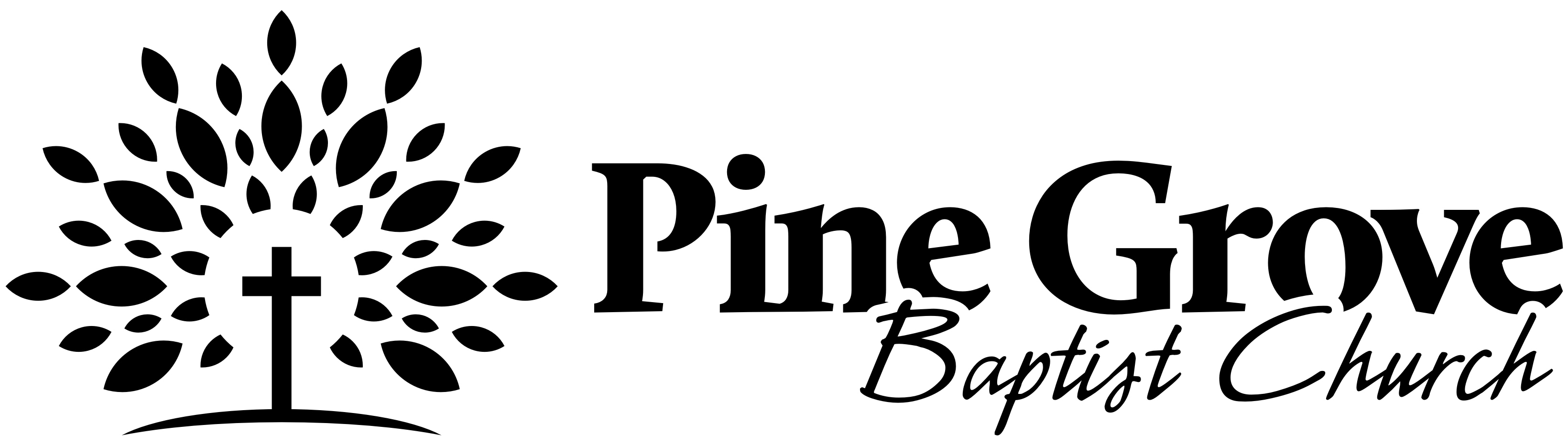 34 Pine Grove Road, Picayune, MS 39466Church Office:  601-798-3645E-Mail:  pgbcpicayune@gmail.comWebsite:  www.pgbcpicayune.comOffice Hours:  Tuesday, Wednesday, Thursday (8:00 am - 3:00 pm)One Faith.....One Family.....One MissionChurch StaffBro. Cody Warren, PastorBro. Zack Malley, Minister to StudentsBro. Donald Balch, Minister to ChildrenBro. Benjy Rigney, Minister of MusicJamie O’Neal, Church SecretaryCrystal Ramos, Financial SecretaryWEEKLY SCHEDULE OF ACTIVITIES:Sunday:Fellowship/Coffee & Donuts - 9:00 a.m.Sunday School - 9:30 a.m.Morning Worship Service - 10:30 a.m.Discipleship Training - 5:00 p.m.Worship – 6:00 p.m.Wednesday:Prayer Meeting/Bible Study (All Ages) - 6:30 p.mVACATION BIBLE SCHOOLJUNE 11 – 15, 20188:30 am – 12:00 Noon – Ages 4 yrs. – 6th gradeYou can register online at pgbcpicayune@gmail.comWEDNESDAY NIGHT MEALSThe menu for Wednesday, May 30th is: Pasta with Alfredo Sauce, Green Beans, Drinks & Dessert!THERE WILL BE NO MEALS SERVED FROM JUNE 6TH – JULY 4TH.OPERATION CHRISTMAS CHILD – CHRISTMAS IN JUNEWe will start collecting items every month, from June to November, for our Shoeboxes.  Each month will be different items.For the month of June we are asking for washcloths, and bars of soap.HUNTER EDUCATION COURSESATURDAY, JUNE 9TH 8AM – 6 PMPine Grove Baptist Church – Lunch will be providedGo register online at www.mdwfp.comBRIDAL SHOWER:You are invited to a Bridal Shower honoringAshley Cox(Tracy Brown: Mother of the Bride, Kathy Dickerson: Grandmother of the Bride)Bride-Elect of Sid AlbrittonSATURDAY, JUNE 16TH AT 10:30 AMChristian Activities BuildingRegistered at: Target & Wal-Mart          HOMEBOUND MINISTRYIf you would like to serve on the Homebound Ministry there is a sign-up sheet in the Foyer.This ministry makes visits and delivers meals. MISSION TRIP TO BALTIMOREAugust 31 – September 3(this is Labor Day Weekend)If you are interested in going there is a sign-up sheet in the Foyer.We will also need your deposit of $150 by Sunday, June 10th.We cannot purchase tickets until deposit is received.HEAVEN’S HELPERS PROJECT – FOR THE TROOPSDuring the month of May, Heaven’s Helpers will be collecting items to send to our Troops.  The following is a list of things we need:Baby wipes(w/click top), chapstick, sunscreen, floss/toothpicks(all in one), gallon (zipper top) ziplocks, Gold Bond powder, black socks, mechanical pencils, retractable pens(no caps), small notebooks, small devotionals,(no bibles)notes of support/encouragement, any kinds of snacks that don’t crush:snack bars, protein bars, snickers, beef jerky, nuts, gum, mints, etc.(food that’s not army food really boosts morale!)Please put items in the bins in the Old Fellowship Hall or the Foyer. VACATION BIBLE SCHOOLJUNE 11 – 15, 20188:30 am – 12:00 Noon – Ages 4 yrs. – 6th gradeYou can register online at pgbcpicayune@gmail.comWEDNESDAY NIGHT MEALSThe menu for Wednesday, May 30th is: Pasta with Alfredo Sauce, Green Beans, Drinks & Dessert!     THERE WILL BE NO MEALS SERVED FROM JUNE 6TH – JULY 4TH. OPERATION CHRISTMAS CHILD – CHRISTMAS IN JUNEWe will start collecting items every month, from June to November, for our Shoeboxes.  Each month will be different items.For the month of June we are asking for washcloths, and bars of soap.HUNTER EDUCATION COURSESATURDAY, JUNE 9TH 8AM – 6 PMPine Grove Baptist Church – Lunch will be providedGo register online at www.mdwfp.comBRIDAL SHOWER:You are invited to a Bridal Shower honoringAshley Cox(Tracy Brown: Mother of the Bride, Kathy Dickerson: Grandmother of the Bride)Bride-Elect of Sid AlbrittonSATURDAY, JUNE 16TH AT 10:30 AMChristian Activities BuildingRegistered at: Target & Wal-MartHOMEBOUND MINISTRYIf you would like to serve on the Homebound Ministry there is a sign-up sheet in the Foyer.This ministry makes visits and delivers meals. MISSION TRIP TO BALTIMOREAugust 31 – September 3(this is Labor Day Weekend)If you are interested in going there is a sign-up sheet in the Foyer.We will also need your deposit of $150 by Sunday, June 10th.We cannot purchase tickets until deposit is received.HEAVEN’S HELPERS PROJECT – FOR THE TROOPSDuring the month of May, Heaven’s Helpers will be collecting items to send to our Troops.  The following is a list of things we need:Baby wipes(w/click top), chapstick, sunscreen, floss/toothpicks(all in one), gallon(zipper top)ziplocks, Gold Bond powder, black socks, mechanical pencils, retractable pens(no caps), small notebooks, small devotionals(no bibles)notes of support/encouragement, any kinds of snacks that don’t crush:snack bars, protein bars, snickers, beef jerky, nuts, gum, mints, etc.(food that’s not army food really boosts morale!)Please put items in the bins in the Old Fellowship Hall or the Foyer.